Приложение №1 к приказу                                                                                                      об изготовлении простейших средств                                                                                                      защиты органов дыханияПростейшие средства защиты органов дыхания (ватно-марлевые повязки) используются, когда нет ни противогазов, ни респираторов, то есть средств защиты промышленного изготовления. Ватно-марлевая повязка – самое простое и доступное средство защиты дыхательных путей человека от радиоактивной пыли, от всевозможных газопылевых и микробиологических загрязнителей. От отравляющих веществ она не защищает. Она представляет собой снабженное завязками изделие из тонкого слоя ваты, обернутого несколькими слоями бинта или марли. Размеры повязки подбирают таким образом, чтобы она закрывала по возможности большую часть лица, оставляя открытыми только глаза и лоб.Рекомендации по изготовлению ватно-марлевой повязки.Ватно-марлевая повязка изготавливается следующим способом: берут кусок марли длиной  и шириной . В средней части на площади 30х20 см. кладут ровный слой ваты толщиной примерно 2см. Свободные концы марли по всей длине куска с обеих сторон заворачивают, закрывая вату. Концы марли (около 30х35 см) с обоих концов разрезают ножницами, образуя две пары завязок. Завязки закрепляют стежками ниток (обшивают).Вата должна быть из натурального 100% хлопка, без примесей синтетики и хлора для отбеливания. В ней не должны содержаться короткие волокна, которые при вдохе могут попасть в легкие. Перед применением её можно несколько раз встряхнуть напротив источника света. Если в воздухе останется мелкая пыль, то вату лучше не использовать. Синтетический материал является плохой защитой, вызывая аллергическую реакцию, раздражение и затрудняя дыхание. Качественное защитное средство лучше пошить из стерильных материалов. В готовом изделии может быть от 4 до 8 слоев. Стандартный размер ватно-марлевых повязок 15 см в высоту и 90 см в длину, из которой на завязки тратится по 30-35 см с двух сторон. Размеры изделия одинаковы для взрослых и детей.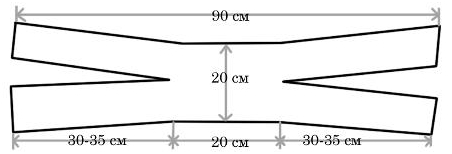    	Рекомендации к применению ватно-марлевой повязки.При использовании повязку накладывают на лицо так, чтобы нижний край ее закрывал низ подбородка, а верхний – подходил до глазных впадин, при этом должны хорошо закрываться рот и нос. Разрезанные концы повязки завязываются: нижние на темени, верхние – на затылке. Неплотности, образовавшиеся между повязкой и лицом, можно заделать ватными тампонами.При заражении воздушной среды парами хлора. В этом случае повязку следует смочить в растворе пищевой соды (концентрация соды – 2%). При заражении воздуха парами аммиака. Повязку необходимо смочить раствором уксусной или лимонной кислоты (концентрация – 5%). При высоком содержании в воздухе дыма, пыли или смога. Для эффективной защиты повязку следует увлажнить обычной водой. При необходимости защиты от инфекций, распространяющихся воздушно-капельным путем. К числу таких заболеваний относятся грипп, коклюш, дифтерия и пр. В этом случае повязка должна оставаться сухой. Повязку следует носить не более трех - четырех часов, после этого она должна быть утилизирована Внимание! Если изделие применялось для защиты от хлора или аммиака, его сжигают. Для защиты глаз при использовании повязки необходимо пользоваться противопыльными (защитными очками). Очки можно сделать самому: на полоску стекла или прозрачной пленки наклеить ободок из поролона, а по краям укрепить завязки.